О внесении изменений в постановлениеадминистрации Порецкого муниципаль-ного округа от 10.02.2023 № 98 «Об утверждении Положения об оплате труда работников муниципальных учреждений Порецкого муниципального округа, занятых в сфере культуры»На основании постановления администрации Порецкого муниципального округа от 31.01.2024 № 25 «О повышении оплаты труда работников муниципальных учреждений Порецкого муниципального округа Чувашской Республики», администрация Порецкого муниципального округа  п о с т а н о в л я е т:1. Внести изменения в постановление администрации Порецкого муниципального округа от 10.02.2023 № 98 «Об утверждении Положения об оплате труда работников муниципальных учреждений Порецкого муниципального округа, занятых в сфере культуры (далее – Положение)   следующие изменения:1.1.В пункте 2.1 раздела II абзацы второй – восьмой подпункта 2.1.3. изложить в следующей редакции:1.2. В пункте 2.1 раздела II абзацы второй – девятый подпункта 2.1.4. изложить в следующей редакции:«1 разряд –4955 рублей;2 разряд –5194 рубля;3 разряд –5442 рубля;4 разряд –6045 рублей;5 разряд –6705 рублей;6 разряд –7367 рублей;7 разряд –8095 рублей;8 разряд –8890 рублей.»2. Настоящее постановление вступает в силу со дня его официального опубликования в издании «Вестник Поречья», подлежит размещению на официальном сайте Порецкого муниципального округа в информационно-телекоммуникационной сети «Интернет» и распространяется на правоотношения, возникшие с 1 января 2024 года.Глава Порецкого муниципального округа                                                          Е.В. Лебедев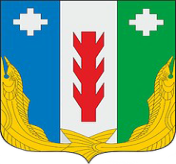 Администрация Порецкого муниципального округа Чувашской РеспубликиПОСТАНОВЛЕНИЕ14.02.2024 № 56с. ПорецкоеЧăваш РеспубликинПăрачкав муниципалитет округӗн администрацийĕЙЫШĂНУ14.02.2024  № 56Пăрачкавсали«Должности, отнесенные к профессиональной квалификационной группе «Должности работников культуры, искусства и кинематографии среднего звена»8971 рубльДолжности, отнесенные к профессиональной квалификационной группе «Должности работников культуры, искусства и кинематографии ведущего звена»11899 рублейДолжности, отнесенные к профессиональной квалификационной группе «Должности руководящего состава учреждений культуры, искусства и кинематографии»15448 рублейДолжности, отнесенные к профессиональной квалификационной группе «Общеотраслевые должности служащих первого уровня»6630 рублейДолжности, отнесенные к профессиональной квалификационной группе «Общеотраслевые должности служащих второго уровня»8087 рублейДолжности, отнесенные к профессиональной квалификационной группе «Общеотраслевые должности служащих третьего уровня»11899 рублейДолжности, отнесенные к профессиональной квалификационной группе «Общеотраслевые должности служащих четвертого уровня»15448 рублей».